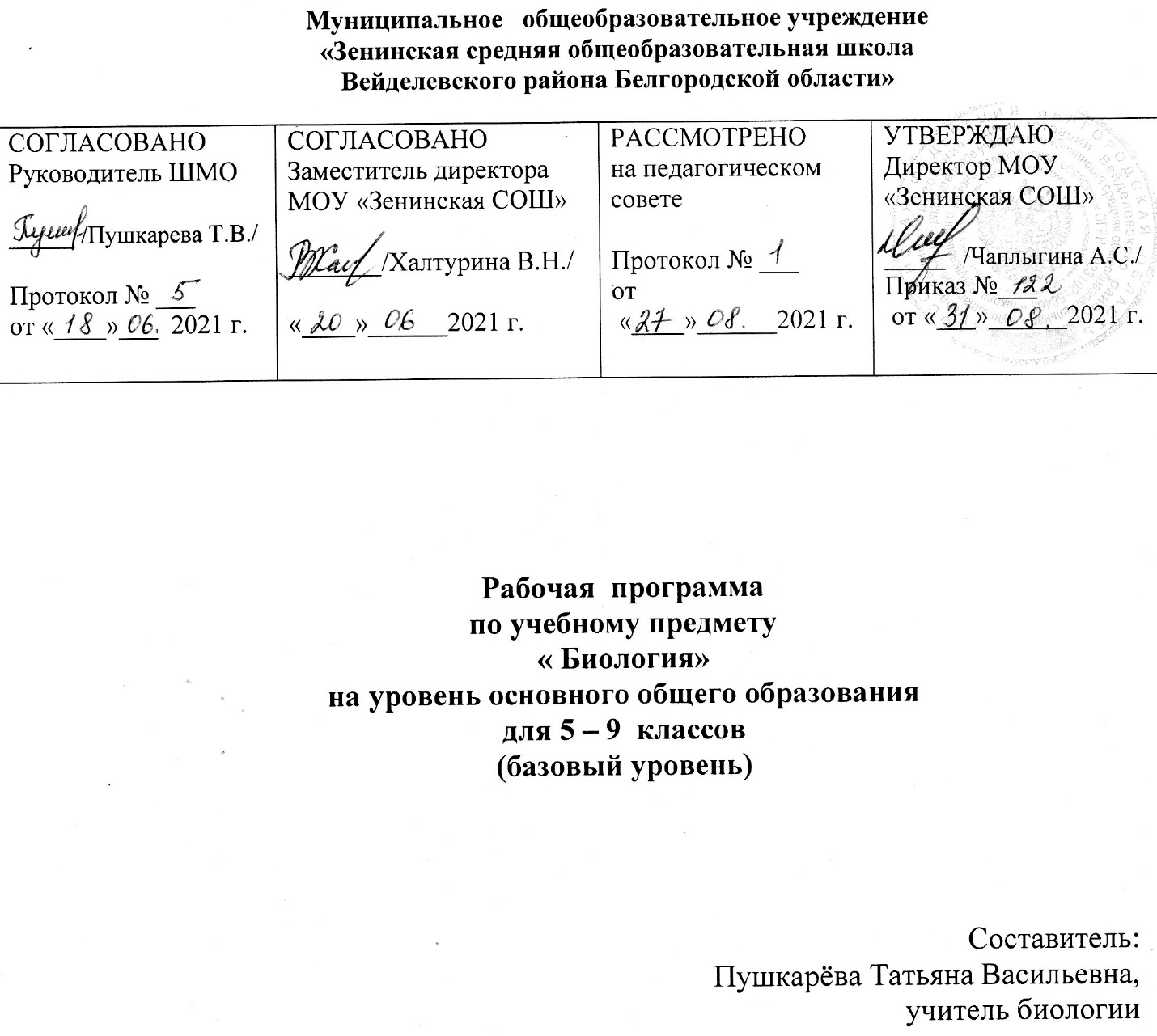 Рабочая программа по  биологии  для 5-9 классов составлена на основе1) Федеральный закон от 29.12.2012 № 273-ФЗ «Об образовании в Российской Федерации» (с последующими изменениями)2) Приказ Министерства образования и науки Российской Федерации от 17.12.2010 № 1897 «Об утверждении федерального государственного образовательного стандарта основного общего образования» (с последующими изменениями)3) Приказ Министерства образования и науки Российской Федерации от 31.03.2014 № 253 «Об утверждении Федерального перечня учебников, рекомендуемых к использованию при реализации имеющих государственную аккредитацию образовательных программ начального общего, основного общего, 4).Биология. 5—9 классы. Концентрическая структура.Рабочие программы к линии УМК под редакцией И. Н. Пономарёвой : учебно-методическое пособие / И. Н. Пономарёва, В. С. Кучменко, О. А. Корнилова и др. — М. : Вентана-Граф, 2017. — 88 с.5) Учебники: 1. Биология. 5 класс :учебник для общеобразовательных учреждений/авт. Пономарёва И.Н., Николаев И.В., Корнилова О.А., под редакцией проф. И.Н.ПономаревоЙ. – М.: Вентана-Граф, 2.Биология: 6 класс: учебник для учащихся общеобразовательных учреждений / И.Н. Пономарева, О.А.Корнилова, В.С. Кучменко; под ред. проф. И.Н.Пономаревой.  – М.: Вентана-Граф,.3. Биология: 7 класс: учебник для учащихся общеобразовательных учреждений / В.М.Константинов, В.Г.Бабенко, B.C. Кучменко;  под ред. проф. И.Н.Пономаревой. - М.: Вентана-Граф,  4. Биология: 8 класс: учебник для учащихся общеобразовательных учреждений/ А.Г. Драгомилов, Р.Д. Маш. – М.: Вентана-Граф, 5. Биология: 9 класс: учебник для учащихся общеобразовательных учреждений / И.Н. Пономарёва,  О.А. Корнилова, Н.М. Чернова; под ред. проф. И.Н. Пономаревой. – М.: Вентана-Граф, Раздел 1. Планируемые результаты освоения учебного предмета «Биология» ( с 5 по 9 классы)Личностные: Изучение биологии в основной школе даѐт возможность достичь следующих личностных результатов:• воспитание российской гражданской идентичности: патриотизма, любви и уважения к Отечеству, чувства гордости за свою Родину; осознание своей этнической принадлежности; усвоение гуманистических и традиционных ценностей многонационального российского общества; воспитание чувства ответственности и долга перед Родиной;• формирование ответственного отношения к учению, готовности и способности учащихся к саморазвитию и самообразованию на основе мотивации к обучению и познанию, осознанному выбору и построению дальнейшей индивидуальной траектории образования на базе ориентировки в мире профессий и профессиональных предпочтений, с учѐтом устойчивых познавательных интересов;• знание основных принципов и правил отношения к живой природе, основ здорового образа жизни и здоровьесберегающих технологий;• сформированность познавательных интересов и мотивов, направленных на изучение живой природы; интеллектуальных умений (доказывать строить рассуждения, анализировать, делать выводы); эстетического отношения к живым объектам;• формирование личностных представлений о ценности природы, осознание значимости и общности глобальных проблем человечества;• формирование уважительного отношения к истории, культуре, национальным особенностям и образу жизни других народов; толерантности и миролюбия;• освоение социальных норм и правил поведения, ролей и форм социальной жизни в группах и сообществах, включая взрослые и социальные сообщества; участие в школьном самоуправлении и общественной жизни в пределах возрастных компетенций с учѐтом региональных, этнокультурных, социальных и экономических особенностей;• развитие сознания и компетентности в решении моральных проблем на основе личностного выбора; формирование нравственных чувств и нравственного поведения, осознанного и ответственного отношения к собственным поступкам;• формирование коммуникативной компетентности в общении и сотрудничестве со сверстниками, старшими и младшими в процессе образовательной, общественно-полезной, учебно-исследовательской, творческой и других видов деятельности;• формирование понимания ценности здорового и безопасного образа жизни; усвоение правил индивидуального и коллективного безопасного поведения в чрезвычайных ситуациях, угрожающих жизни и здоровью людей, правил поведения на транспорте и на дорогах; формирование экологической культуры на основе признания ценности жизни во всех еѐ проявлениях и необходимости ответственного, бережного отношения к окружающей среде;• осознание значения семьи в жизни человека и общества; принятие ценности семейной жизни; уважительное и заботливое отношение к членам своей семьи;• развитие эстетического сознания через освоение художественного наследия народов России и мира, творческой деятельности эстетического характера.Метапредметные:При изучении биологии обучающиеся усовершенствуют приобретённые навыки работы с информацией и пополнят их. Они смогут работать с текстами, преобразовывать и интерпретировать содержащуюся в них информацию, в том числе:• систематизировать, сопоставлять, анализировать, обобщать и интерпретировать информацию, содержащуюся в готовых информационных объектах;• выделять главную и избыточную информацию, выполнять смысловое свёртывание выделенных фактов, мыслей; представлять информацию в сжатой словесной форме (в виде плана или тезисов) и в наглядно-символической форме (в виде таблиц, графических схем и диаграмм, карт понятий — концептуальных диаграмм, опорных конспектов);• заполнять и дополнять таблицы, схемы, диаграммы, тексты.В ходе изучения биологии обучающиеся приобретут опыт проектной деятельности как особой формы учебной работы, способствующей воспитанию самостоятельности, инициативности, ответственности, повышению мотивации и эффективности учебной деятельности; в ходе реализации исходного замысла на практическом уровне овладеют умением выбирать адекватные стоящей задаче средства, принимать решения, в том числе и в ситуациях неопределённости. Они получат возможность развить способность к разработке нескольких вариантов решений, к поиску нестандартных решений, поиску и осуществлению наиболее приемлемого решения.Регулятивные УУДУмение самостоятельно определять цели обучения, ставить и формулировать новые задачи в учебе и познавательной деятельности, развивать мотивы и интересы своей познавательной деятельности. Обучающийся сможет:анализировать существующие и планировать будущие образовательные результаты;идентифицировать собственные проблемы и определять главную проблему;выдвигать версии решения проблемы, формулировать гипотезы, предвосхищать конечный результат;ставить цель деятельности на основе определенной проблемы и существующих возможностей;формулировать учебные задачи как шаги достижения поставленной цели деятельности;обосновывать целевые ориентиры и приоритеты ссылками на ценности, указывая и обосновывая логическую последовательность шагов.Умение самостоятельно планировать пути достижения целей, в том числе альтернативные, осознанно выбирать наиболее эффективные способы решения учебных и познавательных задач. Обучающийся сможет:определять необходимые действие(я) в соответствии с учебной и познавательной задачей и составлять алгоритм их выполнения;обосновывать и осуществлять выбор наиболее эффективных способов решения учебных и познавательных задач;определять/находить, в том числе из предложенных вариантов, условия для выполнения учебной и познавательной задачи;выстраивать жизненные планы на краткосрочное будущее (заявлять целевые ориентиры, ставить адекватные им задачи и предлагать действия, указывая и обосновывая логическую последовательность шагов);выбирать из предложенных вариантов и самостоятельно искать средства/ресурсы для решения задачи/достижения цели;составлять план решения проблемы (выполнения проекта, проведения исследования);определять потенциальные затруднения при решении учебной и познавательной задачи и находить средства для их устранения;описывать свой опыт, оформляя его для передачи другим людям в виде технологии решения практических задач определенного класса;планировать и корректировать свою индивидуальную образовательную траекторию.Умение соотносить свои действия с планируемыми результатами, осуществлять контроль своей деятельности в процессе достижения результата, определять способы действий в рамках предложенных условий и требований, корректировать свои действия в соответствии с изменяющейся ситуацией. Обучающийся сможет:определять совместно с педагогом и сверстниками критерии планируемых результатов и критерии оценки своей учебной деятельности;систематизировать (в том числе выбирать приоритетные) критерии планируемых результатов и оценки своей деятельности;отбирать инструменты для оценивания своей деятельности, осуществлять самоконтроль своей деятельности в рамках предложенных условий и требований;оценивать свою деятельность, аргументируя причины достижения или отсутствия планируемого результата;находить достаточные средства для выполнения учебных действий в изменяющейся ситуации и/или при отсутствии планируемого результата;работая по своему плану, вносить коррективы в текущую деятельность на основе анализа изменений ситуации для получения запланированных характеристик продукта/результата;устанавливать связь между полученными характеристиками продукта и характеристиками процесса деятельности и по завершении деятельности предлагать изменение характеристик процесса для получения улучшенных характеристик продукта;сверять свои действия с целью и, при необходимости, исправлять ошибки самостоятельно.Умение оценивать правильность выполнения учебной задачи, собственные возможности ее решения. Обучающийся сможет:определять критерии правильности (корректности) выполнения учебной задачи;анализировать и обосновывать применение соответствующего инструментария для выполнения учебной задачи;свободно пользоваться выработанными критериями оценки и самооценки, исходя из цели и имеющихся средств, различая результат и способы действий;оценивать продукт своей деятельности по заданным и/или самостоятельно определенным критериям в соответствии с целью деятельности;обосновывать достижимость цели выбранным способом на основе оценки своих внутренних ресурсов и доступных внешних ресурсов;фиксировать и анализировать динамику собственных образовательных результатов.Владение основами самоконтроля, самооценки, принятия решений и осуществления осознанного выбора в учебной и познавательной. Обучающийся сможет:наблюдать и анализировать собственную учебную и познавательную деятельность и деятельность других обучающихся в процессе взаимопроверки;соотносить реальные и планируемые результаты индивидуальной образовательной деятельности и делать выводы;принимать решение в учебной ситуации и нести за него ответственность;самостоятельно определять причины своего успеха или неуспеха и находить способы выхода из ситуации неуспеха;ретроспективно определять, какие действия по решению учебной задачи или параметры этих действий привели к получению имеющегося продукта учебной деятельности;демонстрировать приемы регуляции психофизиологических/ эмоциональных состояний для достижения эффекта успокоения (устранения эмоциональной напряженности), эффекта восстановления (ослабления проявлений утомления), эффекта активизации (повышения психофизиологической реактивности).Познавательные УУДУмение определять понятия, создавать обобщения, устанавливать аналогии, классифицировать, самостоятельно выбирать основания и критерии для классификации, устанавливать причинно-следственные связи, строить логическое рассуждение, умозаключение (индуктивное, дедуктивное, по аналогии) и делать выводы. Обучающийся сможет:подбирать слова, соподчиненные ключевому слову, определяющие его признаки и свойства;выстраивать логическую цепочку, состоящую из ключевого слова и соподчиненных ему слов;выделять общий признак двух или нескольких предметов или явлений и объяснять их сходство;объединять предметы и явления в группы по определенным признакам, сравнивать, классифицировать и обобщать факты и явления;выделять явление из общего ряда других явлений;определять обстоятельства, которые предшествовали возникновению связи между явлениями, из этих обстоятельств выделять определяющие, способные быть причиной данного явления, выявлять причины и следствия явлений;строить рассуждение от общих закономерностей к частным явлениям и от частных явлений к общим закономерностям;строить рассуждение на основе сравнения предметов и явлений, выделяя при этом общие признаки;излагать полученную информацию, интерпретируя ее в контексте решаемой задачи;самостоятельно указывать на информацию, нуждающуюся в проверке, предлагать и применять способ проверки достоверности информации;вербализовать эмоциональное впечатление, оказанное на него источником;объяснять явления, процессы, связи и отношения, выявляемые в ходе познавательной и исследовательской деятельности (приводить объяснение с изменением формы представления; объяснять, детализируя или обобщая; объяснять с заданной точки зрения);выявлять и называть причины события, явления, в том числе возможные /наиболее вероятные причины, возможные последствия заданной причины, самостоятельно осуществляя причинно-следственный анализ;делать вывод на основе критического анализа разных точек зрения, подтверждать вывод собственной аргументацией или самостоятельно полученными данными.Умение создавать, применять и преобразовывать знаки и символы, модели и схемы для решения учебных и познавательных задач. Обучающийся сможет:обозначать символом и знаком предмет и/или явление;определять логические связи между предметами и/или явлениями, обозначать данные логические связи с помощью знаков в схеме;создавать абстрактный или реальный образ предмета и/или явления;строить модель/схему на основе условий задачи и/или способа ее решения;создавать вербальные, вещественные и информационные модели с выделением существенных характеристик объекта для определения способа решения задачи в соответствии с ситуацией;преобразовывать модели с целью выявления общих законов, определяющих данную предметную область;переводить сложную по составу (многоаспектную) информацию из графического или формализованного (символьного) представления в текстовое, и наоборот;строить схему, алгоритм действия, исправлять или восстанавливать неизвестный ранее алгоритм на основе имеющегося знания об объекте, к которому применяется алгоритм;строить доказательство: прямое, косвенное, от противного;анализировать/рефлексировать опыт разработки и реализации учебного проекта, исследования (теоретического, эмпирического) на основе предложенной проблемной ситуации, поставленной цели и/или заданных критериев оценки продукта/результата.Смысловое чтение. Обучающийся сможет:находить в тексте требуемую информацию (в соответствии с целями своей деятельности);ориентироваться в содержании текста, понимать целостный смысл текста, структурировать текст;устанавливать взаимосвязь описанных в тексте событий, явлений, процессов;резюмировать главную идею текста;преобразовывать текст, «переводя» его в другую модальность, интерпретировать текст (художественный и нехудожественный – учебный, научно-популярный, информационный, текст non-fiction);критически оценивать содержание и форму текста.Формирование и развитие экологического мышления, умение применять его в познавательной, коммуникативной, социальной практике и профессиональной ориентации. Обучающийся сможет:определять свое отношение к природной среде;анализировать влияние экологических факторов на среду обитания живых организмов;проводить причинный и вероятностный анализ экологических ситуаций;прогнозировать изменения ситуации при смене действия одного фактора на действие другого фактора;распространять экологические знания и участвовать в практических делах по защите окружающей среды;выражать свое отношение к природе через рисунки, сочинения, модели, проектные работы.10. Развитие мотивации к овладению культурой активного использования словарей и других поисковых систем. Обучающийся сможет:определять необходимые ключевые поисковые слова и запросы;осуществлять взаимодействие с электронными поисковыми системами, словарями;формировать множественную выборку из поисковых источников для объективизации результатов поиска;соотносить полученные результаты поиска со своей деятельностью.Коммуникативные УУДУмение организовывать учебное сотрудничество и совместную деятельность с учителем и сверстниками; работать индивидуально и в группе: находить общее решение и разрешать конфликты на основе согласования позиций и учета интересов; формулировать, аргументировать и отстаивать свое мнение. Обучающийся сможет:определять возможные роли в совместной деятельности;играть определенную роль в совместной деятельности;принимать позицию собеседника, понимая позицию другого, различать в его речи: мнение (точку зрения), доказательство (аргументы), факты; гипотезы, аксиомы, теории;определять свои действия и действия партнера, которые способствовали или препятствовали продуктивной коммуникации;строить позитивные отношения в процессе учебной и познавательной деятельности;корректно и аргументированно отстаивать свою точку зрения, в дискуссии уметь выдвигать контраргументы, перефразировать свою мысль (владение механизмом эквивалентных замен);критически относиться к собственному мнению, с достоинством признавать ошибочность своего мнения (если оно таково) и корректировать его;предлагать альтернативное решение в конфликтной ситуации;выделять общую точку зрения в дискуссии;договариваться о правилах и вопросах для обсуждения в соответствии с поставленной перед группой задачей;организовывать учебное взаимодействие в группе (определять общие цели, распределять роли, договариваться друг с другом и т. д.);устранять в рамках диалога разрывы в коммуникации, обусловленные непониманием/неприятием со стороны собеседника задачи, формы или содержания диалога.Умение осознанно использовать речевые средства в соответствии с задачей коммуникации для выражения своих чувств, мыслей и потребностей для планирования и регуляции своей деятельности; владение устной и письменной речью, монологической контекстной речью. Обучающийся сможет:определять задачу коммуникации и в соответствии с ней отбирать речевые средства;отбирать и использовать речевые средства в процессе коммуникации с другими людьми (диалог в паре, в малой группе и т. д.);представлять в устной или письменной форме развернутый план собственной деятельности;соблюдать нормы публичной речи, регламент в монологе и дискуссии в соответствии с коммуникативной задачей;высказывать и обосновывать мнение (суждение) и запрашивать мнение партнера в рамках диалога;принимать решение в ходе диалога и согласовывать его с собеседником;создавать письменные «клишированные» и оригинальные тексты с использованием необходимых речевых средств;использовать вербальные средства (средства логической связи) для выделения смысловых блоков своего выступления;использовать невербальные средства или наглядные материалы, подготовленные/отобранные под руководством учителя;делать оценочный вывод о достижении цели коммуникации непосредственно после завершения коммуникативного контакта и обосновывать его.Формирование и развитие компетентности в области использования информационно-коммуникационных технологий (далее – ИКТ). Обучающийся сможет:целенаправленно искать и использовать информационные ресурсы, необходимые для решения учебных и практических задач с помощью средств ИКТ;выбирать, строить и использовать адекватную информационную модель для передачи своих мыслей средствами естественных и формальных языков в соответствии с условиями коммуникации;выделять информационный аспект задачи, оперировать данными, использовать модель решения задачи;использовать компьютерные технологии (включая выбор адекватных задаче инструментальных программно-аппаратных средств и сервисов) для решения информационных и коммуникационных учебных задач, в том числе: вычисление, написание писем, сочинений, докладов, рефератов, создание презентаций и др.;использовать информацию с учетом этических и правовых норм;создавать информационные ресурсы разного типа и для разных аудиторий, соблюдать информационную гигиену и правила информационной безопасности.Предметные:В результате изучения курса биологии в основной школе 5- 9 класс : Выпускник научится пользоваться научными методами для распознания биологических проблем; давать научное объяснение биологическим фактам, процессам, явлениям, закономерностям, их роли в жизни организмов и человека; проводить наблюдения за живыми объектами, собственным организмом; описывать биологические объекты, процессы и явления; ставить несложные биологические эксперименты и интерпретировать их результаты.Выпускник овладеет системой биологических знаний – понятиями, закономерностями, законами, теориями, имеющими важное общеобразовательное и познавательное значение; сведениями по истории становления биологии как науки.Выпускник освоит общие приемы: оказания первой помощи; рациональной организации труда и отдыха; выращивания и размножения культурных растений и домашних животных, ухода за ними; проведения наблюдений за состоянием собственного организма; правила работы в кабинете биологии, с биологическими приборами и инструментами.Выпускник приобретет навыки использования научно-популярной литературы по биологии, справочных материалов (на бумажных и электронных носителях), ресурсов Интернета при выполнении учебных задач.Выпускник получит возможность научиться:осознанно использовать знания основных правил поведения в природе и основ здорового образа жизни в быту;выбирать целевые и смысловые установки в своих действиях и поступках по отношению к живой природе, здоровью своему и окружающих; ориентироваться в системе познавательных ценностей – воспринимать информацию биологического содержания в научно-популярной литературе, средствах массовой информации и Интернет-ресурсах, критически оценивать полученную информацию, анализируя ее содержание и данные об источнике информации;создавать собственные письменные и устные сообщения о биологических явлениях и процессах на основе нескольких источников информации, сопровождать выступление презентацией, учитывая особенности аудитории сверстников.Живые организмы 5-7 класс:Выпускник научится:выделять существенные признаки биологических объектов (клеток и организмов растений, животных, грибов, бактерий) и процессов, характерных для живых организмов;аргументировать, приводить доказательства родства различных таксонов растений, животных, грибов и бактерий;аргументировать, приводить доказательства различий растений, животных, грибов и бактерий;осуществлять классификацию биологических объектов (растений, животных, бактерий, грибов) на основе определения их принадлежности к определенной систематической группе;раскрывать роль биологии в практической деятельности людей; роль различных организмов в жизни человека;объяснять общность происхождения и эволюции систематических групп растений и животных на примерах сопоставления биологических объектов;выявлять примеры и раскрывать сущность приспособленности организмов к среде обитания;различать по внешнему виду, схемам и описаниям реальные биологические объекты или их изображения, выявлять отличительные признаки биологических объектов;сравнивать биологические объекты (растения, животные, бактерии, грибы), процессы жизнедеятельности; делать выводы и умозаключения на основе сравнения;устанавливать взаимосвязи между особенностями строения и функциями клеток и тканей, органов и систем органов;использовать методы биологической науки: наблюдать и описывать биологические объекты и процессы; ставить биологические эксперименты и объяснять их результаты;знать и аргументировать основные правила поведения в природе;анализировать и оценивать последствия деятельности человека в природе;описывать и использовать приемы выращивания и размножения культурных растений и домашних животных, ухода за ними;знать и соблюдать правила работы в кабинете биологии.Выпускник получит возможность научиться:находить информацию о растениях, животных грибах и бактериях в научно-популярной литературе, биологических словарях, справочниках, Интернет ресурсе, анализировать и оценивать ее, переводить из одной формы в другую;основам исследовательской и проектной деятельности по изучению организмов различных царств живой природы, включая умения формулировать задачи, представлять работу на защиту и защищать ее.использовать приемы оказания первой помощи при отравлении ядовитыми грибами, ядовитыми растениями, укусах животных; работы с определителями растений; размножения и выращивания культурных растений, уходом за домашними животными;ориентироваться в системе моральных норм и ценностей по отношению к объектам живой природы (признание высокой ценности жизни во всех ее проявлениях, экологическое сознание, эмоционально-ценностное отношение к объектам живой природы);осознанно использовать знания основных правил поведения в природе; выбирать целевые и смысловые установки в своих действиях и поступках по отношению к живой природе; создавать собственные письменные и устные сообщения о растениях, животных, бактерия и грибах на основе нескольких источников информации, сопровождать выступление презентацией, учитывая особенности аудитории сверстников;работать в группе сверстников при решении познавательных задач связанных с изучением особенностей строения и жизнедеятельности растений, животных, грибов и бактерий, планировать совместную деятельность, учитывать мнение окружающих и адекватно оценивать собственный вклад в деятельность группы. Человек и его здоровье 8 класс:Выпускник научится:выделять существенные признаки биологических объектов (животных клеток и тканей, органов и систем органов человека) и процессов жизнедеятельности, характерных для организма человека;аргументировать, приводить доказательства взаимосвязи человека и окружающей среды, родства человека с животными;аргументировать, приводить доказательства отличий человека от животных;аргументировать, приводить доказательства необходимости соблюдения мер профилактики заболеваний, травматизма, стрессов, вредных привычек, нарушения осанки, зрения, слуха, инфекционных и простудных заболеваний;объяснять эволюцию вида Человек разумный на примерах сопоставления биологических объектов и других материальных артефактов;выявлять примеры и пояснять проявление наследственных заболеваний у человека, сущность процессов наследственности и изменчивости, присущей человеку;различать по внешнему виду, схемам и описаниям реальные биологические объекты (клетки, ткани органы, системы органов) или их изображения, выявлять отличительные признаки биологических объектов;сравнивать биологические объекты (клетки, ткани, органы, системы органов), процессы жизнедеятельности (питание, дыхание, обмен веществ, выделение и др.); делать выводы и умозаключения на основе сравнения;устанавливать взаимосвязи между особенностями строения и функциями клеток и тканей, органов и систем органов;использовать методы биологической науки: наблюдать и описывать биологические объекты и процессы; проводить исследования с организмом человека и объяснять их результаты;знать и аргументировать основные принципы здорового образа жизни, рациональной организации труда и отдыха;анализировать и оценивать влияние факторов риска на здоровье человека;описывать и использовать приемы оказания первой помощи;знать и соблюдать правила работы в кабинете биологии.Выпускник получит возможность научиться:объяснять необходимость применения тех или иных приемов при оказании первой доврачебной помощи при отравлениях, ожогах, обморожениях, травмах, спасении утопающего, кровотечениях;находить информацию о строении и жизнедеятельности человека в научно-популярной литературе, биологических словарях, справочниках, Интернет-ресурсе, анализировать и оценивать ее, переводить из одной формы в другую;ориентироваться в системе моральных норм и ценностей по отношению к собственному здоровью и здоровью других людей;находить в учебной, научно-популярной литературе, Интернет-ресурсах информацию об организме человека, оформлять ее в виде устных сообщений и докладов;анализировать и оценивать целевые и смысловые установки в своих действиях и поступках по отношению к здоровью своему и окружающих; последствия влияния факторов риска на здоровье человека.создавать собственные письменные и устные сообщения об организме человека и его жизнедеятельности на основе нескольких источников информации, сопровождать выступление презентацией, учитывая особенности аудитории сверстников;работать в группе сверстников при решении познавательных задач связанных с особенностями строения и жизнедеятельности организма человека, планировать совместную деятельность, учитывать мнение окружающих и адекватно оценивать собственный вклад в деятельность группы. Общие биологические закономерности 9  класс:Выпускник научится:выделять существенные признаки биологических объектов (вида, экосистемы, биосферы) и процессов, характерных для сообществ живых организмов;аргументировать, приводить доказательства необходимости защиты окружающей среды;аргументировать, приводить доказательства зависимости здоровья человека от состояния окружающей среды;осуществлять классификацию биологических объектов на основе определения их принадлежности к определенной систематической группе; раскрывать роль биологии в практической деятельности людей; роль биологических объектов в природе и жизни человека; значение биологического разнообразия для сохранения биосферы;объяснять общность происхождения и эволюции организмов на основе сопоставления особенностей их строения и функционирования;объяснять механизмы наследственности и изменчивости, возникновения приспособленности, процесс видообразования;различать по внешнему виду, схемам и описаниям реальные биологические объекты или их изображения, выявляя отличительные признаки биологических объектов;сравнивать биологические объекты, процессы; делать выводы и умозаключения на основе сравнения; устанавливать взаимосвязи между особенностями строения и функциями органов и систем органов;использовать методы биологической науки: наблюдать и описывать биологические объекты и процессы; ставить биологические эксперименты и объяснять их результаты; знать и аргументировать основные правила поведения в природе; анализировать и оценивать последствия деятельности человека в природе; описывать и использовать приемы выращивания и размножения культурных растений и домашних животных, ухода за ними в агроценозах;находить в учебной, научно-популярной литературе, Интернет-ресурсах информацию о живой природе, оформлять ее в виде письменных сообщений, докладов, рефератов;знать и соблюдать правила работы в кабинете биологии.Выпускник получит возможность научиться:понимать экологические проблемы, возникающие в условиях нерационального природопользования, и пути решения этих проблем;анализировать и оценивать целевые и смысловые установки в своих действиях и поступках по отношению к здоровью своему и окружающих, последствия влияния факторов риска на здоровье человека;находить информацию по вопросам общей биологии в научно-популярной литературе, специализированных биологических словарях, справочниках, Интернет ресурсах, анализировать и оценивать ее, переводить из одной формы в другую;ориентироваться в системе моральных норм и ценностей по отношению к объектам живой природы, собственному здоровью и здоровью других людей (признание высокой ценности жизни во всех ее проявлениях, экологическое сознание, эмоционально-ценностное отношение к объектам живой природы);создавать собственные письменные и устные сообщения о современных проблемах в области биологии и охраны окружающей среды на основе нескольких источников информации, сопровождать выступление презентацией, учитывая особенности аудитории сверстников;работать в группе сверстников при решении познавательных задач связанных с теоретическими и практическими проблемами в области молекулярной биологии, генетики, экологии, биотехнологии, медицины и охраны окружающей среды, планировать совместную деятельность, учитывать мнение окружающих и адекватно оценивать собственный вклад в деятельность группы. Раздел 2. Содержание учебного предмета.Раздел 1Живые организмыБиология как наука. Роль биологии в практической деятельности людей. Разнообразие организмов. Отличительные признаки представителей разных царств живой природы. Методы изучения живых организмов: наблюдение, измерение, эксперимент. Клеточное строение организмов. Правила работы в кабинете биологии, с биологическими приборами и инструментами.Бактерии. Многообразие бактерий. Роль бактерий в природе и жизни человека. Бактерии — возбудители заболеваний. Меры профилактики заболеваний, вызываемых бактериями.Грибы. Многообразие грибов, их роль в природе и жизни человека. Съедобные и ядовитые грибы. Приёмы оказания первой помощи при отравлении грибами.Лишайники. Роль лишайников в природе и жизни человека.Вирусы — неклеточные формы. Заболевания, вызываемые вирусами. Меры профилактики заболеваний.Растения. Клетки, ткани и органы растений. Процессы жизнедеятельности: обмен веществ и превращение энергии, питание, фотосинтез, дыхание, удаление продуктов обмена, транспорт веществ. Регуляция процессов жизнедеятельности. Движение. Рост, развитие и размножение. Многообразие растений, принципы их классификации. Водоросли, мхи, папоротники, голосеменные и покрытосеменные растения. Значение растений в природе и жизни человека. Важнейшие сельскохозяйственные культуры. Ядовитые растения. Охрана ред¬ких и исчезающих видов растений. Основные растительные общества. Усложнение растений в процессе эволюции.Животные. Строение животных. Процессы жизнедеятельности и их регуляция у животных. Размножение, рост и развитие. Поведение. Раздражимость. Рефлексы. Инстинкты. Многообразие (типы, классы хордовых) животных, их роль в природе и жизни человека. Сельскохозяйственные и домашние животные. Профилактика заболеваний, вызываемых животными. Усложнение животных в процессе эволюции. Приспособления к различным средам обитания. Охрана редких и исчезающих видов животных.Простейшие. Многообразие, среда и места обитания. Образ жизни и поведение. Биологические и экологические особенности. Значение в природе и жизни человека. Колониальные организмы.Многоклеточные животныеБеспозвоночные Тип Губки. Многообразие, среда обитания, образ жизни. Биологические и экологические особенности. Значение в природе и жизни человека.Тип Кишечнополостные. Многообразие, среда обитания» образ жизни. Биологические и экологические особенности. Значение в природе и жизни человека. Исчезающие, редкие и охраняемые виды.Тип Плоские черви. Многообразие, среда и места обитания. образ жизни и поведение. Биологические и экологические особенности. Значение в природе и жизни человека.Тип Круглые черви. Многообразие, среда и места обитания, образ жизни и поведение. Биологические и экологические особенности. Значение в природе и жизни человека. Тип Кольчатые черви. Многообразие, среда обитания, образ жизни и поведение. Биологические и экологические особенности. Значение в природе и жизни человека.Лабораторная работа  Знакомство с многообразием кольчатых червейТип Моллюски. Многообразие, среда обитания, образ жизни и поведение. Биологические и экологические особенности. Значение в природе и жизни человека.Тип Иглокожие. Многообразие, среда обитания, образ жизни и поведение. Биологические и экологические особенности. Значение в природе и жизни человека.Тип Членистоногие. К л а с с Р а к о о б р а з н ы е. Многообразие. Среда обитания, образ жизни и поведение. Биологические и экологические особенности. Значение в природе и жизни человека. Исчезающие, редкие и охраняемые виды.К л асс П а у ко образны е. Многообразие. Среда обитания, образ жизни и поведение. Биологические и экологические особенности. Значение в природе и жизни человека.К л ас с Н а се ко м ы е. Многообразие. Среда обитания, образ жизни и поведение. Биологические и экологические особенности. Значение в природе и жизни человека.НРК. Многообразие беспозвоночных Чувашии. Охраняемые беспозвоночные ЧР.Позвоночные.Тип Хордовые.-  Класс Ланцетники.Класс Р ы б ы. Многообразие: круглоротые, хрящевые, костные. Среда обитания, образ жизни, поведение. Биологические и экологические особенности. Значение в природе и жизни человека. Исчезающие, редкие и охраняемые виды.Класс З е м н о в о д н ы е. Многообразие: безногие, хвостатые, бесхвостые. Среда обитания, образ жизни и поведение. Биологические и экологические особенности. Значение в природе и жизни человека. Исчезающие, редкие и охраняемые виды.К л а с с П р е см ы к а ю щ и е с я. Многообразие: ящерицы, змеи, черепахи, крокодилы. Среда обитания, образ жизни и Поведение. Биологические и экологические особенности. Значение в природе и жизни человека. Исчезающие» редкие и охраняемые виды.К ласс П т и ц ы. Многообразие. Среда обитания, образ жизни и поведение. Биологические и экологические особенности. Значение в природе и жизни человека. Исчезающие, редкие и охраняемые виды.    Экскурсия            Изучение многообразия птиц.   К л а с с   М л е к о п и т а ю щ и е. Важнейшие представители отрядов млекопитающих: Однопроходные, Сумчатые, Насекомоядные, Рукокрылые, Грызуны, Зайцкобразные, Китообразные, Ластоногие, Хоботные, Хищные, Парнокопытные, Непарнокопытные, Приматы. Среда обитания, образ жизни и поведение.Биологические и экологические особенности. Значение в природе и жизни человека. Исчезающие, редкие и охраняемые виды.   Демонстрация видеофильма.НРК. Многообразие хордовых, охраняемые виды хордовых ЧР. Охраняемые территории ЧР. Заповедник Присурский.2. ЭВОЛЮЦИЯ СТРОЕНИЯ. ВЗАИМОСВЯЗЬ СТРОЕНИЯ И ФУНКЦИЙ ОРГАНОВ И ИХ СИСТЕМ У ЖИВОТНЫХ Покровы тела. Опорно-двигательная система и способы передвижения. Полости тела. Органы дыхания, пищеварения, выделения, кровообращения. Кровь.   Способы размножения. Оплодотворение. Развитие с превращением и без превращения. Периодизация и продолжительность жизни.Лабораторная работа Изучение особенностей различных покровов тела.Изучение стадий развития животных и определение их возраста.3. РАЗВИТИЕ ЖИВОТНОГО МИРА И ЗАКОНОМЕРНОСТИ РАЗМЕЩЕНИЯ ЖИВОТНЫХ НА ЗЕМЛЕ Доказательства эволюции: сравнительно-анатомические, эмбриологические, палеонтологические.Ч. Дарвин о причинах эволюции животного мира. Усложнение строения животных и разнообразие видов как результат эволюции.Ареал. Зоогеографические области. Закономерности размещения. Миграции.                                               4. БИОЦЕНОЗЫ Естественные и искусственные биоценозы. Факторы среды и их влияние на биоценозы.Цепи питания поток энергии.  Взаимосвязь компонентов в природе и их приспособленность друг к другу. Экскурсия. « Изучение взаимосвязи животных с другими компонентами биогеоценоза»«Фенологические наблюдения за весенними явлениями в жизни животных»5. ЖИВОТНЫЙ МИР И ХОЗЯЙСТВЕННАЯ ДЕЯТЕЛЬНОСТЬ ЧЕЛОВЕКА Воздействие человека и его деятельности на животных. Промыслы.Одомашнивание. Разведение, основы содержания и селекции сельскохозяйственных животных.Законы об охране животного мира. Система мониторинга. Охраняемые территории. Красная книга. Рациональное использование животных.Экскурсия «Посещение фермы  домашних животных»Раздел 2Человек и его здоровьеЧеловек и окружающая среда. Природная и социальная среда обитания человека. Защита среды обитания человека.Общие сведения об организме человека. Место человека в системе органического мира. Черты сходства и различия человека и животных. Строение организма человека: клетки, ткани, органы, системы органов. Методы изучения организма человека.Опора и движение. Опорно-двигательная система. Профилактика травматизма. Значение физических упражнений и культуры труда для формирования скелета и мускулатуры. Первая помощь при травмах опорно-двигательной системы. Транспорт веществ. Внутренняя среда организма, значение её постоянства. Кровеносная и лимфатическая системы. Кровь. Группы крови. Лимфа. Переливание крови. Иммунитет. Антитела. Аллергические реакции. Предупредительные прививки. Лечебные сыворотки. Строение и работа сердца. Кровяное давление и пульс. Приёмы оказания первой помощи при кровотечениях.Дыхание. Дыхательная система. Строение органов дыхания. Газообмен в лёгких и тканях. Гигиена органов дыхания. Заболевания органов дыхания и их предупреждение. Примеры оказания первой помощи при отравлении угарным газом, спасении утопающего. Инфекционные заболевания и меры их профилактики. Вред табакокурения.Питание. Пищеварение. Пищеварительная система. Нарушения работы пищеварительной системы и их профилактика.Обмен веществ и превращения энергии в организме. Пластический и энергетический обмен. Обмен воды, минеральных солей, белков, углеводов и жиров. Витамины. Рациональное питание. Нормы и режим питания.Покровы тела. Строение и функции кожи. Роль кожи в терморегуляции. Уход за кожей, волосами, ногтями. Приёмы оказания первой помощи при травмах, ожогах, обморожениях и их профилактика. Закаливание организма.Выделение. Строение и функции выделительной системы. Заболевания органов мочевыделителыюй системы и их предупреждение.Размножение и развитие. Половые железы и половые клетки. Половое созревание. Инфекции, передающиеся половым путём, их профилактика. ВИЧ-инфекция и её профилактика. Наследственные заболевания. Медико-генетическое консультирование. Оплодотворение, внутриутробное развитие.Беременность. Вредное влияние на развитие организма курения, употребления алкоголя, наркотиков. Роды. Развитие после рождения.Органы чувств. Строение и функции органов зрения и слуха. Нарушения зрения и слуха, их предупреждение. Вестибулярный аппарат. Мышечное и кожное чувства. Обоняние. Вкус.Нейрогуморальная регуляция процессов жизнедеятельности организма. Нервная система. Рефлекс и рефлекторная дуга. Эндокринная система. Гормоны, механизмы их действия на клетки. Нарушения деятельности нервной и эндокринной систем и их предупреждение. Поведение и психика человека. Безусловные рефлексы и инстинкты. Условные рефлексы. Особенности поведения человека. Речь. Мышление. Внимание. Память. Эмоции и чувства. Сон. Темперамент и характер. Способности и одарённость. Межличностные отношения. Роль обучения и воспитания в развитии поведения и психики человека.Здоровый образ жизни. Соблюдение санитарно-гигиенических норм и правил здорового образа жизни. Укрепление здоровья: аутотренинг, закаливание, двигательная активность. Влияние физических упражнений на органы и системы органов. Факторы риска: стрессы, гиподинамия, переутомление, переохлаждение. Вредные и полезные привычки, их влияние на состояние здоровья.Раздел 3Общие биологические закономерностиОтличительные признаки живых организмов.Особенности химического состава живых организмов: неорганические и органические вещества, их роль в организме.Клеточное строение организмов. Строение клетки: ядро, клеточная оболочка, плазматическая мембрана, цитоплазма, пластиды, митохондрии, вакуоли. Хромосомы. Многообразие клеток.Обмен веществ и превращения энергии — признак живых организмов. Роль питания, дыхания, транспорта веществ, удаления продуктов обмена в жизнедеятельности клетки и организма.Рост и развитие организмов. Размножение. Бесполое и половое размножение. Половые клетки. Оплодотворение.Наследственность и изменчивость — свойства организмов.Наследственная и ненаследственная изменчивость.Система и эволюция органического мира. Вид — основная систематическая единица. Признаки вида. Ч. Дарвин — основоположник учения об эволюции. Движущие виды эволюции: наследственная изменчивость, борьба за существование, естественный отбор. Результаты эволюции: многообразие видов, приспособленность организмов к среде обитания.Взаимосвязи организмов и окружающей среды. Среда — источник веществ, энергии и информации. Влияние экологических факторов на организмы. Экосистемная организация живой природы. Взаимодействия разных видов в экосистеме (конкуренция, хищничество, симбиоз, паразитизм). Пищевые связи в экосистеме. Круговорот веществ и превращения энергии. Биосфера — глобальная экосистема. В.И. Вернадский — основоположник учения о биосфере. Границы биосферы. Распространение и роль живого вещества в биосфере. Роль человека в биосфере. Экологические проблемы. Последствия деятельности человека в экосистемах.Лабораторные и практические работыИзучение клеток и тканей растений и животных на готовых микропрепаратах и их описание.Выявление изменчивости у организмов.Выявление приспособлений у организмов к среде обитания (на конкретных примерах).Экскурсия Изучение и описание экосистемы своей местности.                           Раздел   3. Тематическое планирование   с 5 по 9 класс                                  (1 ч в неделю в 5 и 6 классах (34 ч+34 ч)
                                   2 ч в неделю в 7–9 классах. (68 ч + 68 ч + 68 ч)5 класс6 класс7 класс8 класс9 класс№п/пТемаМодуль воспитательной программы «Школьный урок»Количество часов1Тема 1. Биология — наука о живом мире Осознавать единство и целостность окружающего мира, возможности его познаваемости и объяснимости на основе достижений науки.Характеризовать методы биологической науки (наблюдение, сравнение, эксперимент, измерение) и их роль в познании живой природы;Изучать правила техники безопасности в кабинете биологии.Оценивать экологический риск взаимоотношений человека и природы.Формировать экологическое мышление: умение оценивать свою деятельность и поступки других людей с точки зрения сохранения окружающей среды – гаранта жизни и благополучия людей на Земле.Понимать роль отечественных ученых в становлении науки биологии.9 ч2Тема 2. Многообразие живых организмов Формировать интерес к живым организмам, воспитывать бережное отношения к ним.12 ч3Тема 3. Жизнь организмов на планете Земля Осознавать единство и целостность окружающего мира, возможности его познаваемости и объяснимости на основе достижений науки.8 ч4Тема 4. Человек на планете Земля Формировать экологическое мышление: умение оценивать свою деятельность и поступки других людей с точки зрения сохранения окружающей среды – гаранта жизни и благополучия людей на Земле.5 чВсего:34 ч№п/пТемаМодуль воспитательной программы «Школьный урок»Количество часов1Тема 1. Наука о растениях — ботаника Осознавать роли жизни:– объяснять роль растений в сообществах и их взаимное влияние друг на друга; рассматривать биологические процессы в развитии:– формировать экологическую культуру у учащихся;– воспитывать бережное отношение к растительному миру;Знать Реликты и эндемики Белгородской области, охраняемые растения как уникальность родной природы.4 ч2Тема 2. Органы растений Объяснять мир с точки зрения биологии:– объяснять строение и жизнедеятельность цветкового растения как уникального организма, выполняющую космическую роль;9 ч3Тема 3. Основные процессы жизнедеятельности растений - объяснять процессы жизнедеятельности цветкового растения как уникального организма, выполняющую космическую роль;Воспитывать интерес к изучению растений;Формировать навыки бережного отношения к окружающему миру.6 ч4Тема 4. Многообразие и развитие растительного мира Знакомить учащихся с многообразием растительного мира;Воспитывать интерес к изучению  растений.Формировать навыки бережного отношения к растениям10 ч5Тема 5. Природные сообщества Характеризовать типы растительных сообществ Белгородской области, влияние деятельности человека на природные сообщества.Характеризовать причины смены растительности в сообществах Белгородской области.Оценивать риск взаимоотношений человека и природы соблюдать и объяснять правила поведения в природе. Обозначать  роль заповедников и заказников 5 чВсего:34 ч№п/пТемаМодуль воспитательной программы «Школьный урок»Количество часов1Тема 1. Общие сведения о мире животных Формировать навыки по технике безопасности в кабинете. Овладевать методами биологической науки: наблюдение и описание биологических объектов и процессов; постановка биологических экспериментов и объяснять их результаты.5 ч2Тема 2. Строение тела животных Оценивать риск взаимоотношений человека и природы:– соблюдать и объяснять правила поведения в природе.оценивать поведение человека с точки зрения здорового образа жизни:– различать ядовитых животных своей местности.2 ч3Тема 3. Подцарство Простейшие, или Одноклеточные Воспитывать интерес к изучению живых организмов4 ч4Тема 4. Подцарство Многоклеточные Формировать бережное отношение к животному миру2 ч5Тема 5. Типы Плоские черви, Круглые черви, Кольчатые червиОценивать риск взаимоотношений человека и природы:– соблюдать и объяснять правила поведения в природе.оценивать поведение человека с точки зрения здорового образа жизни:– различать ядовитых и вредных животных своей местности.5 ч6Тема 6. Тип Моллюски Воспитывать интерес к изучению живых организмов. Формировать бережное отношение к животному миру4 ч7Тема 7. Тип Членистоногие Оценивать риск взаимоотношений человека и природы:– соблюдать и объяснять правила поведения в природе.оценивать поведение человека с точки зрения здорового образа жизни:– различать ядовитых животных своей местности.7 ч8Тема 8. Тип Хордовые. Бесчерепные. Надкласс Рыбы Объяснять мир с точки зрения биологии:– перечислять отличительные свойства живого;– различать основные группы животных. Формировать бережное отношение к животному миру6 ч9Тема 9. Класс Земноводные, или Амфибии Оценивать риск взаимоотношений человека и природы:– соблюдать и объяснять правила поведения в природе.4 ч10Тема 10. Класс Пресмыкающиеся, или Рептилии Формировать бережное отношение к животному миру4 ч11Тема 11. Класс Птицы Воспитывать интерес к изучению живых организмов. Формировать бережное отношение к животному миру9 ч12Тема 12. Класс Млекопитающие, или Звери Воспитывать интерес к изучению живых организмов. Формировать бережное отношение к животному миру10 ч13Тема 13. Развитие животного мира на Земле Оценивать риск взаимоотношений человека и природы:– соблюдать и объяснять правила поведения в природе.6 чВсего: 68 ч68 ч №п/пТемаМодуль воспитательной программы «Школьный урок»Количество часов1Тема 1. Общий обзор организма человека Знать роль отечественных ученых в изучении анатомии, физиологии и гигиены человека.5 ч2Тема 2. Опорно-двигательная система Соблюдать меры профилактики травматизма, нарушения осанки и развития плоскостопия. Осваивать приёмы оказания первой помощи при травмах опорно-двигательной системы9 ч3Тема 3. Кровеносная система. Внутренняя среда организма Формировать желание оказания помощи нуждающимися. Знакомить с понятием – доноры. Знать роль отечественных ученых . Воспитывать навыки соблюдения правил повседневной гигиены;7 ч4Тема 4. Дыхательная система Знать и понимать вред табакокурения, приёмы оказания первой помощи при отравлении угарным газом, спасении утопающего, заболевания органов дыхания и их профилактика.7 ч5Тема 5. Пищеварительная система Формировать умение оценивать поведение человека с точки зрения здорового образа жизни:– использовать знания биологии при соблюдении правил повседневной гигиены и мер профилактики при нарушений работы пищеварительной системы 7 ч6Тема 6. Обмен веществ и энергии Воспитывать  правила рационального питания с целью бережного отношения к своему здоровью и здоровью близких3 ч7Тема 7. Мочевыделительная система Формировать правила рационального питания с целью бережного отношения к своему здоровью и здоровью близких2 ч8Тема 8. Кожа Освоить приёмы оказания первой доврачебной помощи при тепловом и солнечном ударах, ожогах, обморожениях, травмах кожного покрова с целью сохранения здоровья3 ч9Тема 9. Эндокринная и нервная системы Формировать интерес к изучению своего организма. Знать вклад отечественных учёных в разработку учения о высшей нервной деятельности . Знать риски возникновения заболеваний желез внутренней секреции. Формировать бережное отношение к своему здоровью5 ч10Тема 10. Органы чувств. Анализаторы Формировать здоровый образ жизни. Знать роль отечественных ученых в развитии наук о мозге.Знать и соблюдать меры профилактики нарушений органов чувств6 ч11Тема 11. Поведение человека и высшая нервная деятельность Формировать правила поведения в общественных местах, вести здоровый образ жизни.9 ч12Тема 12. Половая система. Индивидуальное развитие организма Понимать зависимость здоровья человека от состояния окружающей среды, необходимости защиты среды обитания человека. Знать и применять правила поведения в природе. Осваивать приёмы рациональной организации труда и отдыха. Знать и понимать влияние факторов риска на здоровье человека.5 ч13Всего: 68 ч68 ч №п/пТемаМодуль воспитательной программы «Школьный урок»Количество часов1Тема 1. Общие закономерности жизни Формировать интерес к изучению окружающей живой природы. Знать роль отечественных ученых в изучении биосферы5 ч2Тема 2. Закономерности жизни на клеточном уровне Формировать навыки познавательного интереса. Знать роль отечественных ученых в изучении клетки10 ч3Тема 3. Закономерности жизни на организменном уровне Понимать зависимость здоровья человека от состояния окружающей среды, необходимости защиты среды обитания человека.17 ч4Тема 4. Закономерности происхождения и развития жизни на Земле Знать историю происхождения живых организмов. Формировать интерес к изучению развития жизни на Земле.20 ч5Тема 5. Закономерности взаимоотношений организмов и среды Воспитывать экологическую культуру учащихся.Формировать навыки правильного поведения человека в природе.Воспитывать бережное отношение к окружающей среде16 чВсего: 68 ч 